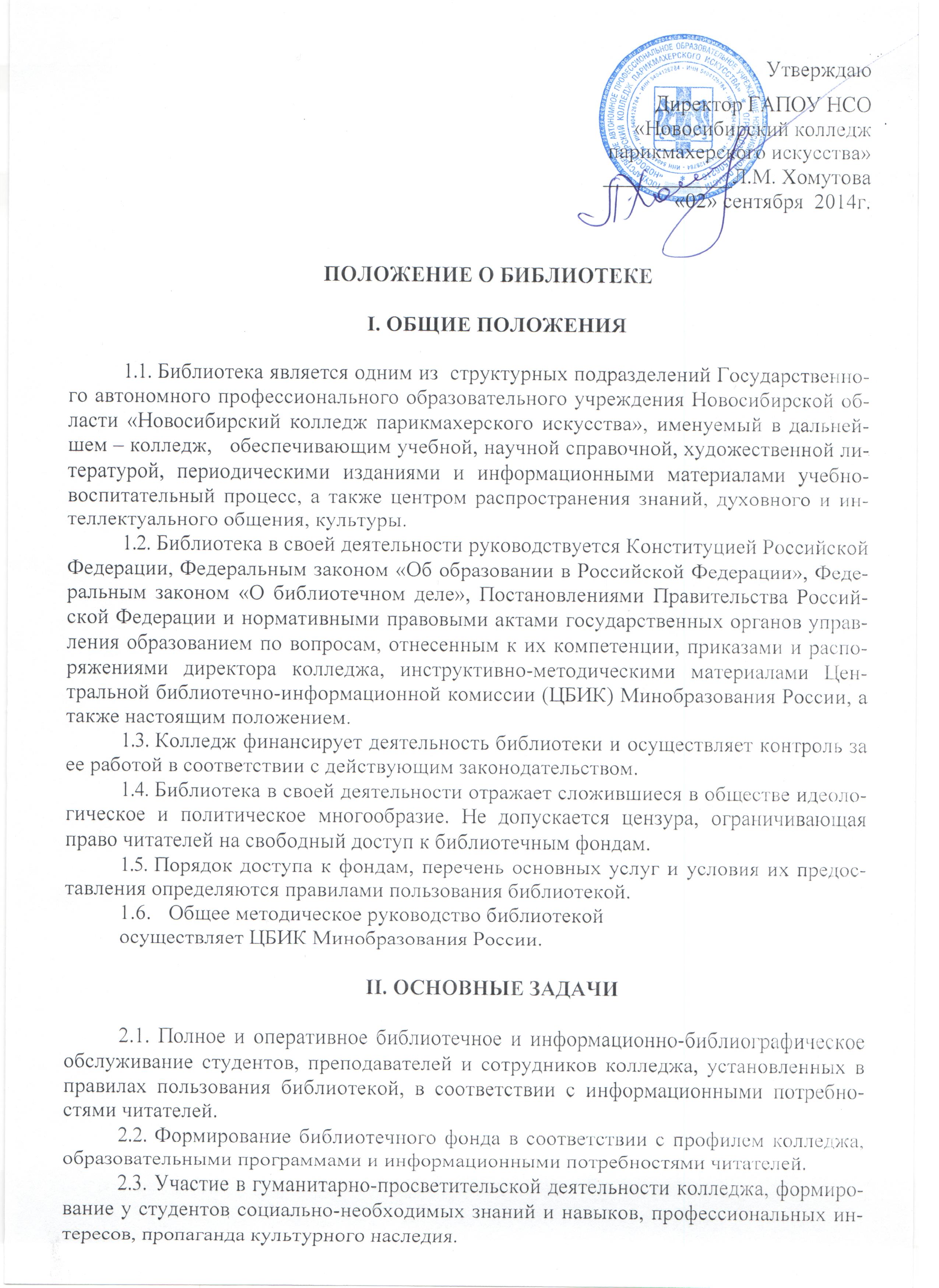 деятельность библиотеки и осуществляет контроль  ее работы в соответствии с действующим законодательством.Библиотека в своей деятельности отражает сложившееся в обществе идеологическое и политическое многообразие. Не допускается цензура, ограничивающая право читателей на свободный доступ к библиотечным фондам.Порядок доступа к фондам, перечень основных услуг и условия их предоставления определяются правилами пользования библиотекой.	1.6. Обучающимся, осваивающим основные образовательные программы за счет бюджетных ассигнований бюджета Новосибирской области в пределах федеральных государственных образовательных стандартов, бесплатно предоставляются в пользование на время получения образования учебники, учебные пособия, иные учебно-методические материалы.	1.7. Обеспечение учебниками и учебными пособиями, а также учебно-методическими материалами по основным профессиональным образовательным программам, в пределах федеральных государственных образовательных стандартов осуществляется за счет бюджета Новосибирской области. 	1.8. Пользование учебниками и учебными пособиями обучающимися, осваивающими учебные предметы, курсы, дисциплины (модули) по дополнительным профессиональным программам и получающими платные образовательные услуги, осуществляется в порядке, установленном колледжем (см. Правила пользования библиотекой).1.9. Общее методическое руководство библиотекой осуществляет ЦБИК Минобразования России.II. Основные задачи библиотеки2.1. Полное и оперативное библиотечное и информационно-библиографическое обслуживание обучающихся/студентов, преподавателей, мастеров производственного обучения и сотрудников колледжа, установленное в правилах пользования библиотекой, в соответствии с информационными потребностями читателей.Формирование библиотечного фонда в соответствии с профилем колледжа, профессиональными образовательными программами и информационными потребностями читателей.Участие в гуманитарно-просветительской деятельности колледжа, формирование у обучающихся/студентов социально-необходимых знаний и навыков, профессиональных интересов, пропаганда культурного наследия.Организация и ведение справочно-библиографического аппарата.Формирование библиотечно-информационной культуры обучающихся/студентов.Совершенствование работы библиотеки на основе внедрения современных технологий и компьютеризации библиотечно-информационных процессов.Координация деятельности с подразделениями колледжа, интеграция и взаимодействие с библиотеками других систем и ведомств для более полного удовлетворения потребностей читателей в литературе.III. Основные функции библиотекиБиблиотека организует дифференцированное обслуживание читателей в читальном зале, на абонементе.Бесплатно обеспечивает читателей основными библиотечными услугами:предоставляет полную информацию о составе библиотечного фонда через систему каталогов, картотек;оказывает консультативную помощь в поиске и выборе литературы;выдает во временное пользование печатные и другие документы из библиотечного фонда;выполняет тематические, адресные библиографические справки, составляет по запросам списки литературы, организует книжные выставки.Обеспечивает комплектование фонда в соответствии с профилем колледжа, учебными планами и профессиональными образовательными программами. Приобретает учебную, научную, периодическую, справочную, художественную литературу и другие виды изданий. Самостоятельно определяет источники комплектования фондов.Изучает степень удовлетворения читательского спроса с целью корректировки комплектования и приведения в соответствие состава и тематики фонда с информационными потребностями читателей. Анализирует обеспеченность обучающихся/студентов учебниками и учебными пособиями.Осуществляет учет, размещение и проверку фонда, обеспечивает его сохранность и режим хранения, регистрацию в соответствии с «Инструкцией об учете библиотечного фонда», утвержденной приказом Минкультуры России от 02.12.1998г. № 590; приказом Минобразования России от 24.08.2000г. № 2488 «Об учете библиотечных фондов библиотек образовательных учреждений».Исключает литературу из фонда в соответствии с нормативными актами.Ведет систему каталогов и картотек с целью многоаспектного библиографического раскрытия фондов.Организует для обучающихся/студентов занятия по основам библиотечно-библиографических знаний. Прививает навыки поиска информации и ее применения в учебном процессе.3.10.	Внедряет передовую библиотечную технологию, проводит социологические исследования с целью повышения качества работы библиотеки
и изучения читательских запросов.Принимает участие в системе повышения квалификации библиотечных работников.Координирует работу с методическим советом и методическими комиссиями колледжа. Взаимодействует с библиотеками региона и учреждениями родственного профиля.IV. Управление и организация деятельности библиотекиРуководство библиотекой и контроль  её деятельности осуществляет директор колледжа, который утверждает нормативные и технологические документы, планы и отчёты о работе библиотеки. Директор несет ответственность за выполнение возложенных на библиотеку задач и функций, определенных должностной инструкцией, за состояние техники безопасности, охрану труда и производственной санитарии; дает распоряжения и указания, обязательные для сотрудников библиотеки и осуществляет проверку их исполнения.Работник библиотеки назначается на должность, переводится и освобождается от должности директором колледжа.Структура и штатное расписание библиотеки утверждаются директором колледжа.При библиотеке создан в качестве совещательного органа библиотечный совет для согласования ее работы с другими структурными подразделениями колледжа. Состав совета утверждается директором колледжа. Библиотекарь один раз в год отчитывается перед заместителем директора по учебно-воспитательной работе о планах и результатах проделанной работы за год.Расходы на содержание библиотеки предусматриваются в общей смете расходов колледжа. Руководство обеспечивает гарантированное финансирование комплектования, приобретения оборудования, электронно-вычислительной техники; обеспечивает библиотеку необходимыми помещениями в соответствии с действующими нормативами.Библиотека ведет документацию и учет своей работы, представляет отчеты и планы работы в установленном порядке.V. Права и обязанности библиотекиБиблиотека имеет право:Самостоятельно определять содержание и конкретные формы своей деятельности в соответствии с целями и задачами, указанными в Положении о библиотеке.Представлять на рассмотрение и утверждение директору колледжа проекты документов: правила пользования библиотекой, положение о библиотеке, должностные инструкции и др.Вносить предложения по штатному расписанию, должностным окладам, надбавкам и доплатам сотрудникам в соответствии с действующими нормативами.Определять в соответствии с правилами пользования библиотекой, виды и размеры компенсации ущерба, нанесенного читателями.Привлекать в порядке, установленном законодательством, дополнительные и финансовые ресурсы за счет предоставления платных дополнительных услуг, а также добровольных пожертвований юридических и физических лиц.Представлять колледж  в различных учреждениях и организациях в пределах своей компетенции, принимать участие в работе конференций, совещаний и семинаров по вопросам библиотечной и информационно-библиотечной деятельности.Вести в установленном порядке переписку с другими библиотеками и организациями.Входить в библиотечные объединения в установленном действующим законодательством порядке.Библиотека ответственна за сохранность своих фондов. Работники библиотеки виновные в причинении ущерба библиотечным фондам, несут ответственность в порядке, предусмотренном действующим законодательством.Настоящее Положение рассмотрено и принято на заседании педагогического совета ГАПОУ НСО «Новосибирский колледж парикмахерского искусства», протокол №1 от «29» августа 2014 г.